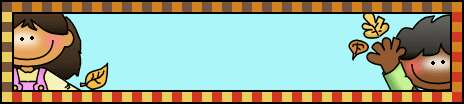 parent 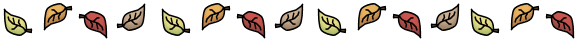 guideTen frames       15+27=42	Student explanation: “First I colored one ten frame and five singles. Then I colored two 	tens frames and seven singles. Altogether I have four tens and two singles shaded. My 	answer is 42.”Hundreds chart        21+77=98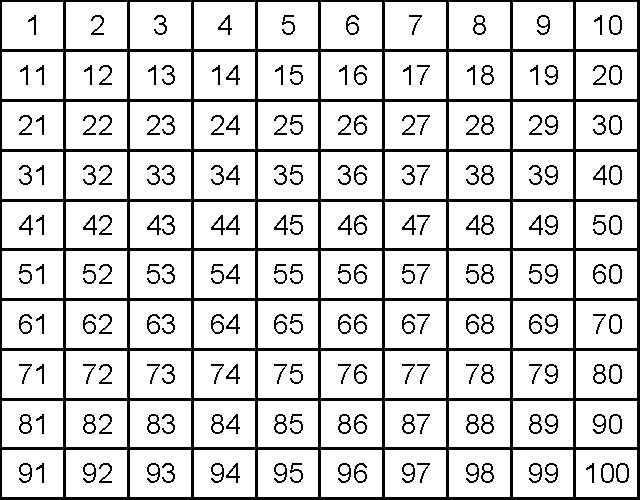 	Student explanation: “I started with the greater number, 77. I moved down twice for 	the two tens and then to the right one space for the one one. I landed on 98.”Base ten pieces  15+27=42	Student explanation: “I drew 15 and 27 using base ten pieces. I could group the units 	so that I had a group of ten and then two units leftover. I now have four tens and two 	units. My answer is 42.”Number line21+77=98	Student explanation: “I started with the greater number, 77. I made two ten hops for 	the 20 and then one one hop for the 1. I landed on 98.”Expanded form (tens and ones)  	15+27=42Tens					Ones					Tens + Ones10+20=30				5+7=12				30+12=42	Student explanation: “I started by adding the tens place 10+20=30 and then I added 	the ones place 5+7=12. When I added 30+12 I had four tens and two ones. My answer 	is 42.” 